VSTUPNÍ ČÁSTNázev moduluNabíjecí stanice elektromobilůKód modulu26-m-3/AG75Typ vzděláváníOdborné vzděláváníTyp moduluodborný teoretickýVyužitelnost vzdělávacího moduluKategorie dosaženého vzděláníH (EQF úroveň 3)Skupiny oborů26 - Elektrotechnika, telekomunikační a výpočetní technikaKomplexní úlohaNabíjení elektromobilůObory vzdělání - poznámky26-51-H/01 Elektrikář26-51-H/02 Elektrikář - silnoproud26-41-L/01 Mechanik elektrotechnik26-52-H/01 Elektromechanik pro zařízení a přístrojeDélka modulu (počet hodin)16Poznámka k délce moduluPlatnost modulu od30. 04. 2020Platnost modulu doVstupní předpokladyVstupním předpokladem je úspěšné absolvování elektrotechnického základu (obory L) nebo elektrotechniky (obory H).JÁDRO MODULUCharakteristika moduluCílem modulu je osvojení znalostí a dovedností žáků v oblastech: baterie pro elektromobily, nabíjení elektromobilů, jednotlivé typy nabíjecích stanic elektromobilů, diagnostikování a odstraňování závad jednotlivých dobíjecích stanic, orientace v technických výkresech a schématechOčekávané výsledky učeníPodle RVP:- popsat základní principy nabíjení elektromobilů;- popsat jednotlivé typy baterií pro elektromobily;- provádět diagnostické práce na jednotlivých typech baterií;- provádět montážní a údržbářské práce na jednotlivých typech nabíjecích stanic;- popsat jednotlivé typy nabíjecích stanic;- používat a zpracovávat technickou dokumentaci;- dbát na bezpečnost práce a ochranu zdraví při práci.Žák:definuje základní druhy baterií pro elektromobily;popíše rozdíly mezi jednotlivými druhy baterií;popíše rozdíly mezi jednotlivými druhy nabíjecích stanic;rozlišuje základní části jednotlivých druhů nabíjecích stanic;volí vhodné postupy při údržbě nabíjecích stanic;čte v elektrotechnických schématech;čte technickou dokumentaci.Obsah vzdělávání (rozpis učiva)- Baterie pro elektromobily;- nabíjení baterií;- nabíjecí kabely;- nabíjecí stanice;- přenosné nabíječky;- konektory;- zásuvky;- bezpečnost práce.Učební činnosti žáků a strategie výuky- odborný výklad a prezentace (plátno, projektor);- názorná ukázka jednotlivých komponent;- řízený rozhovor nad danou problematikou;- rozbory jednotlivých typů nabíjecích stanic;- práce s výkresovou dokumentací;- pro výuku budou použita instruktážní videa montáží.Zařazení do učebního plánu, ročníkVýuka probíhá v odborných předmětech a v odborném výcviku. Doporučuje se vyučovat ve třetím ročníku (obory L, H).VÝSTUPNÍ ČÁSTZpůsob ověřování dosažených výsledkůTeoretický test: 25 otázek, výběr ze tří možností, každá správná odpověď jeden bodObsahuje okruhy:- principy nabíjení (5 otázek)- jednotlivé typy baterií (5 otázek)- typy dobíjecích stanic (5 otázek)- hlavní části nabíjecích stanic (10 otázek)Kritéria hodnoceníŽák vyřeší teoretický test, každá správná odpověď je za jeden bodHodnocení testové části:Prospěl na výborný:Hodnocení testu – minimálně 21 správných odpovědíProspěl na chvalitebný:Hodnocení testu – minimálně 17 správných odpovědíProspěl na dobrý:Hodnocení testu – minimálně 13 správných odpovědíProspěl na dostatečný:Hodnocení testu – minimálně 9 správných odpovědíNeprospěl, nedostatečný:Hodnocení testu – méně než 9 správných odpovědí Doporučená literaturaTKOTZ, K. a kol.: Příručka pro elektrotechnika, Europa-Sobotáles cz. s.r.o., Praha, 2012.BASTIAN, P. a kol.: Praktická elektrotechnika, Europa-Sobotáles cz. s.r.o., Praha, 2012.HÄBERLE, G. a kol.: Elektrotechnické tabulky pro školu i praxi, Europa-Sobotáles cz. s.r.o., Praha, 2006.Vybrané normy ČSN:- ČSN EN 50 110-1 ed.3 – Obsluha a práce na elektrickém zařízení- ČSN 33 2000-4-41 ed.3 – Ochrana před úrazem elektrickým proudem- ČSN 33 0165 ed.2 – Značení vodičů barvami a číslicemi- ČSN ISO 3864-1 – Bezpečnostní barvy a značkyPoznámkyObsahové upřesněníOV RVP - Odborné vzdělávání ve vztahu k RVPMateriál vznikl v rámci projektu Modernizace odborného vzdělávání (MOV), který byl spolufinancován z Evropských strukturálních a investičních fondů a jehož realizaci zajišťoval Národní pedagogický institut České republiky. Autorem materiálu a všech jeho částí, není-li uvedeno jinak, je Vladimír Arnold. Creative Commons CC BY SA 4.0 – Uveďte původ – Zachovejte licenci 4.0 Mezinárodní.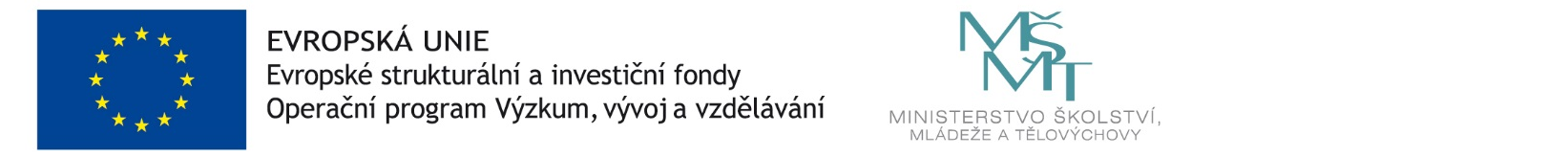 